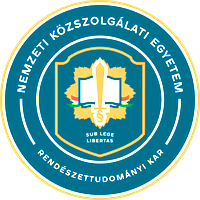 NEMZETI KÖZSZOLGÁLATI EGYETEM RENDÉSZETTUDOMÁNYI KARRendészetelméleti és -történeti Tanszék	MEGHÍVÓ	Az embertelenség útjánRendvédelem és közigazgatás a második világháború időszakában5. Rendészettörténeti KonferenciaA konferencia ideje: 2023. november 8. 8.00 - 16.00A konferencia helyszíne: 1083 Budapest, Üllői út 82.,
Nemzeti Közszolgálati Egyetem Oktatási Központ, Dékáni tanácsterem,
5. emeletFővédnök: Dr. Kovács Gábor r. vezérőrnagy, egyetemi tanár, RTK dékánVédnök: Dr. Janza Frigyes ny. r. vezérőrnagy, címzetes egyetemi tanár, 
Belügyminisztérium Oktatási Főszemlélő 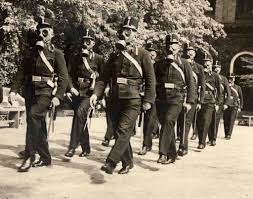 A konferencia programja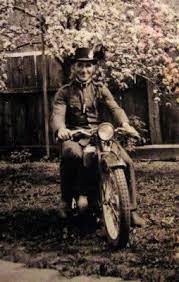 7.30 – 8.00 Regisztráció8.00 – 8.10Dr. Mészáros Bence r. ezredes, NKE RTK tudományos és nemzetközi dékánhelyettese Köszöntő8.10 – 8.30Dr. Janza Frigyes ny. r. vezérőrnagy, címzetes egyetemi tanár 
Belügyminisztérium Oktatási FőszemlélőBevezető gondolatok: „Oly korban éltem én e földön…”8.30 – 8.50Dr. Bartha Ákos tudományos munkatárs, MTA Történelemtudományi Intézet:A Rongyos Gárdától az államrendészetig. Tipikus vagy atipikus pályaívek? 8.50 – 9.10Dr. Androvicz Gábor történész-muzeológus, RendőrmúzeumAz egyik valóság. A Magyar Királyi Rendőrség működése a hivatalos szabályzatok és a rendőrségi sajtó tükrében, 1941-19449.10 – 9.30Kakócz Krisztián c. r. alezredes:, tanársegéd, NKE RTKA magyar idegenrendészeti hatóság tevékenységének változásai a világháborúban9.30 – 9.50 	Szünet9.50 – 10.10Dr. Vedó Attila r. százados, mb. osztályvezető ORFK A csendőrség többirányú feladata a világháború idején (bűnügy, tűzrendészet, közlekedés, idegenrendészet)10. 10 – 10.30 Dr. Fórizs Sándor ny. r. dandártábornok, egyetemi tanár, NKE RTKMagyarország államhatárainak őrizete a második világháború idején10.30 – 10.50 Dr. Tarján G. Gábor ny. egyetemi docens, NKE RTKFormaruhás hóhérok – a nyilas rendteremtés művészeti ábrázolása10.50 – 11.10Végső István helytörténész és holokausztkutató, Erőszakkutató IntézetKisvárosi rendvédelem a világháború alatt – Kiskunhalasi csendőrség és rendőrség 1939-194411.10 – 11.30 Szünet11.30 – 11.50Légrády Andor könyvtáros és helytörténészLátlelet: csendőrség és közigazgatás Soltvadkerten (1939-1945)11.50 – 12.10Fekete Csaba c. r. dandártábornok, tagozat parancsnok, NKE RTK„Vasárnapi sakkpartik Tisoval”. Rendészet Tiso államában12.10 – 12.30 Dr. Deák József r. alezredes, adjunktus NKE RTKSzovjet titkosszolgálatok és műveleteik a 2. világháborúban."12.30 – 12.50 Dr. Kovács Tamás egyetemi docens, NKE RTK A magyar és német rendészeti szervek együttműködése 1934-4512.50 – 13.30 Szünet 13.30 – 13.50 Jámbor Orsolya Ilona c. r. százados, Nemzeti Információs Központ, értékelő-elemző tisztA lengyel menekültkérdés rendészeti vonatkozásai13.50 – 14.10Abdallah Abdel-Ati Al-Naggar főmunkatárs, Egyiptomi Tudományos Akadémia Elnöki hivatal Nemzetközi Osztály, Eötvös Lóránd tudományegyetem, Új- és Jelenkori Egyetemes Történeti Tanszék Hitler az arabok szemszögéből14.10 – 14.30 Alatrach Mohamed Fuad r. hadnagy, fővizsgáló, BRFK A kiterjesztett Holokauszt (Afrika)14.30 – 14.50 Dr. Prantner Zoltán egyetemi docens, Kodolányi János Egyetem Nemzetközi Tanulmányok Tanszék A Holokauszt transzgenerációs emlékezete az arab világban14.50 – 15.00Dr. Sallal János r. ezredes, tanszékvezető egyetemi tanár NKE RTKZárszó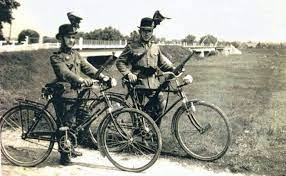 